Первый (очно-заочный) тур «УЧИТЕЛЬ-НОВАТОР» 5-6 декабря 2019 года  МКУ «Центр развития образования» оценка конкурсного задания  «Интернет-ресурс» 9 декабря 2019 года  МБОУ «СОШ №3 с углубленным изучением отдельных предметов им. И.И.Рынкового»09.30 - регистрация участников конкурса 10.00 – открытие конкурса «Педагог года»10.20 – Конкурс образовательных проектов  (регламент – 20 минут, включая ответы на вопросы жюри до 3 минут)Зуева Светлана Григорьевна, МАОУ №5 «Гимназия»Мальцева Ирина Викторовна, МБОУ «СОШ№1»Орлова Анна Владимировна, МБОУ «СОШ №4»Сафонова Екатерина Владимировна, МАОУ «СОШ №9»14.30 – заседание жюри, счетной комиссииВторой тур «УЧИТЕЛЬ МАСТЕР» 10 декабря 2019 года МБОУ «СОШ №3 с углубленным изучением отдельных предметов им. И.И.Рынкового» «Учебное занятие» (регламент 45 минут, включая 10 минут для анализа занятия и ответов на вопросы) 09.00 – Мальцева Ирина Викторовна, МБОУ «СОШ№1»09.50 - Орлова Анна Владимировна, МБОУ «СОШ №4»10.40 - Зуева Светлана Григорьевна, МАОУ №5 «Гимназия»11.30 - Сафонова Екатерина Владимировна, МАОУ «СОШ №9»12.20 -  обед 13.00 -  заседание жюри, счетной комиссии11 декабря 2019 года МБОУ «СОШ №3 с углубленным изучением отдельных предметов им. И.И.Рынкового»08.30 - регистрация участников конкурса«Разговор с обучающимися» (регламент до 20 минут)09.00 -  Сафонова Екатерина Владимировна, МАОУ «СОШ №9»     09.30 -   Зуева Светлана Григорьевна, МАОУ №5 «Гимназия»10.00 -  Орлова Анна Владимировна, МБОУ «СОШ №4»10.30 - Мальцева Ирина Викторовна, МБОУ «СОШ№1»11.00 - заседание жюри, счетной комиссии12.00 – обед  Третий тур «УЧИТЕЛЬ ЛИДЕР»13.00 - «Открытая дискуссия» (регламент – 1 час)14.00 - заседание жюри, счетной комиссии12 декабря 2019 года МБОУ «СОШ №3 с углубленным изучением отдельных предметов им. И.И.Рынкового»8.30 - регистрация участников конкурса9.00 - «Мастер-класс» (регламент: до 25 минут, включая 5 минут для ответов на вопросы)Орлова Анна Владимировна, МБОУ «СОШ №4»Зуева Светлана Григорьевна, МАОУ №5 «Гимназия»Мальцева Ирина Викторовна, МБОУ «СОШ№1»Сафонова Екатерина Владимировна, МАОУ «СОШ №9»12.00 – обед13.00 - заседание жюри, счетной комиссии      13 декабря 2019 года МБУ «Дворец Искусств»10.00 – работа Орг.комитета, заседание жюри, счетной комиссии16.00 – Торжественная церемония закрытия конкурса «Педагог года  г.Мегиона» 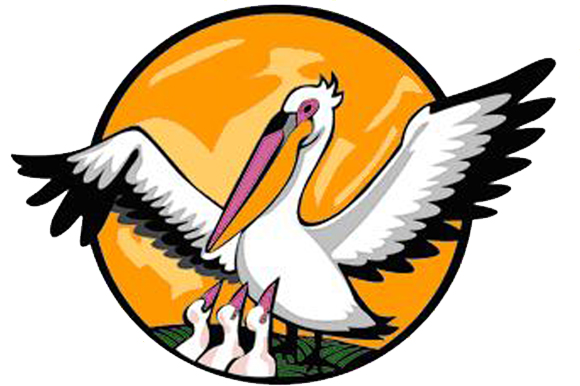 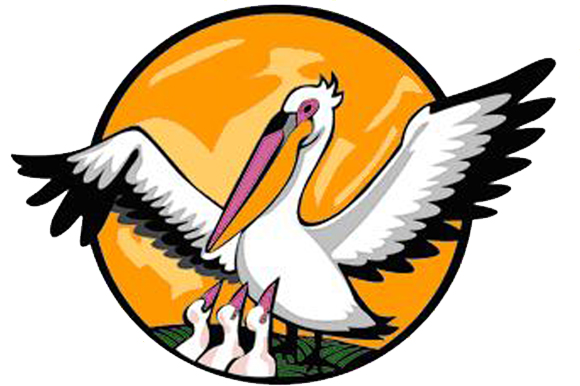 Департамент образования и молодежной политикиАдрес: г.Мегион, ул.Садовая, д.7тел: (34643) 9-66-58